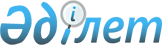 Қазақстан Республикасы Статистика агенттігінің 2011 - 2015 жылдарға арналған стратегиялық жоспары туралыҚазақстан Республикасы Үкіметінің 2010 жылғы 31 желтоқсандағы № 1498 Қаулысы

      Қазақстан Республикасының 2008 жылғы 4 желтоқсандағы Бюджет кодексінің 62-бабына сәйкес Қазақстан Республикасының Үкіметі ҚАУЛЫ ЕТЕДІ:



      1. Қоса беріліп отырған Қазақстан Республикасы Статистика агенттігінің 2011 - 2015 жылдарға арналған стратегиялық жоспары бекітілсін.



      2. Осы қаулы 2011 жылғы 1 қаңтардан бастап қолданысқа енгізіледі және ресми жариялануға тиіс.      Қазақстан Республикасының

      Премьер-Министрі                            К. Мәсімов

Қазақстан Республикасы  

Үкіметінің       

2010 жылғы 31 желтоқсандағы

№ 1498 қаулысымен    

бекітілген        

Қазақстан Республикасы

Статистика агенттігінің 2011 - 2015 жылдарға арналған

стратегиялық жоспары Мазмұны

      1. Қазақстан Республикасы Статистика агенттігінің миссиясы мен пайымдауы



      2. Ағымдағы жағдайды талдау және тиісті қызмет салаларының даму үрдістері



      3. Стратегиялық бағыттар, мақсаттар, міндеттер, нысаналы индикаторлар, іс-шаралар және көрсеткіштер нәтижелері



      4. Функционалдық мүмкіндіктерді дамыту



      5. Ведомствоаралық өзара іс-қимыл



      6. Тәуекелдерді басқару



      7. Бюджеттік бағдарламалар 

1-бөлім. Миссиясы мен пайымдауы

      Миссия - статистика саласында пайдаланушылардың (халық, бизнес, мемлекеттік органдар және халықаралық ұйымдар) сапалы статистикалық ақпаратқа қажеттілігін барынша қанағаттандыруға бағытталған мемлекеттік саясатты қалыптастыру және іске асыру.



      Пайымдауы - статистика саласында халықаралық стандарттарға сәйкес келетін және қазіргі заманауи ақпараттық технологияларды қолданатын кәсіби статистикалық қызмет. 

2-бөлім. Ағымдағы жағдайды талдау және тиісті қызмет салаларының даму үрдістері

      1. Дамудың негізгі параметрлері



      Белгілі болғандай, мемлекеттік статистиканың дамуы Қазақстан Республикасы дамуының стратегиялық мақсаттарына қол жеткізуге, мемлекеттік органдар жүйесі қызметінің тиімділігін арттыру үшін жағдайлар жасауға бағытталған және бағдарламалық құжаттар мен Президенттің Қазақстан Республикасы халқына жыл сайынғы жолдауларын ақпараттық-статистикалық қамтамасыз етуге қабілетті деп танылды.



      2010 жылғы 19 наурызда «Мемлекеттік статистика туралы» Қазақстан Республикасы Заңы, сондай-ақ «Қазақстан Республикасының кейбір заңнамалық актілеріне мемлекеттік статистика және салық салу мәселелері бойынша өзгерістер мен толықтырулар енгізу туралы» Қазақстан Республикасының Заңы қабылданды.



      Мемлекеттік статистика жүйесінің нормативтік-құқықтық базасын жетілдіру бойынша жүргізілген жұмыс статистикалық және статистикалық емес қызметтердің ара жігін ажыратуға, статистиканың сапасын арттыруға, әкімшілік дереккөздерді пайдалану арқылы респонденттерге түсетін жүктемені төмендетуге мүмкіндік береді.



      Қазақстан Республикасының Статистика Агенттігінің негізгі стратегиялық басымдықтарының бірі статистикалық әдіснаманы жетілдіру болып табылады, оның шеңберінде ағымдағы жылы қолданыстағы және жаңа 17 статистикалық әдіснамалық ережелер мен әдістерді әзірлеуді қайта қарау жоспарлануда.



      Мыңжылдықтың даму мақсатына қол жеткізу прогресін мониторингілеу мақсатында халықты Мульти-индикаторлық кластерлік тексеруді жүргізу жоспарланып отыр.



      «Doing Business» халықаралық рейтингінде Қазақстанның ұстанымын жақсарту жөніндегі жұмыстар мақсатында «Қазақстан Республикасының кейбір заңнамалық актілеріне мемлекеттік статистика және салық салу мәселелері бойынша өзгерістер мен толықтырулар енгізу туралы» Қазақстан Республикасының Заңымен Қазақстан Республикасы заңнамасынан кәсіпкерлік субъектілердің құрылтай құжаттарымен қатар статистикалық карточканы міндетті ұсынуын көздейтін нормаларды алып тастау көзделді.



      Осы түзетулерді енгізу нәтижесінде 2010 жылғы 16 сәуірден бастап заңды тұлғаларды тіркеу (қайта тіркеу) және филиалдар мен өкілдіктерді есептік тіркеу (қайта тіркеу) барысында тіркелетін субъектілерге статистикалық карточканы беру жойылды.



      Осылайша, Мемлекеттік статистикалық тіркелімге есепке қою және бірыңғайланған, сәйкестендірілген және өзге де жүйелік - есепке алу кодтарын беру құжатсыз, яғни Қазақстан Республикасы Әділет министрлігінің «Заңды тұлғалар» мемлекеттік дерек қорынан электронды түрде келіп түсетін ақпарат негізінде жүргізіледі.



      Деректерді жинаудың және өңдеудің қазіргі заманғы тәсілдерін енгізу бөлігінде заманауи технологияларды қолдану арқылы Агенттіктің ақпараттық инфрақұрылымын елеулі дамыту қажет.



      Электрондық дерек алмасуды қамтамасыз ету үшін «е-үкіметті» енгізу жөніндегі шараларға сәйкес әкімшілік деректерді статистика органдарымен статистикалық ақпарат өндірісінде пайдалануға болатын мемлекеттік органдардың қолданыстағы ақпараттық жүйелерімен интеграциялау бойынша алдағы уақытта жұмыстар жүргізіледі.



      Статистикалық деректерді жинау, өңдеу және тарату процестерін автоматтандырудың жаңа деңгейімен қамтамасыз етуге мүмкіндік беретін «е-Статистика» интеграцияланған ақпараттық жүйесін жасау және енгізу жөнінде жұмыстар жүргізу жоспарлануда.



      Сондай-ақ, Агенттік мемлекеттік статистикаға деген сенім деңгейін арттыруға баса назар аударатын болады.



      Кез келген орган қызметі көрсеткіштерінің бірі, ұсынылатын қызметтердің үнемі жоғарылатуды талап ететін сапасы болып табылады. Өзге мемлекеттермен салыстырғанда Қазақстан Республикасында Мемлекеттік статистикаға деген сенім деңгейі және деректерді сапамен қанағаттандыру дәрежесі салыстырмалы түрде жоғары емес болып табылады.



      Оған қоса, шет мемлекеттерде (Норвегия, Канада, Австралия) статистикалық көрсеткіштерді өндіру үшін барлық әкімшілік дереккөздердің деректерін заңнамалық, технологиялық және ұйымдық деңгейлерде толық пайдалану қамтамасыз етілген, бұл сондай-ақ респонденттерге түсетін жүктемені төмендетуге ықпал етеді (кәсіпорындардың мемлекеттік органдарға тапсыратын есептерінің санын азайту).



      ҚР Статистика агенттігінің сайтына пайдаланушылар өтініштерінің санын ұлғайту мақсатында Агенттіктің интернет-ресурсы жетілдіріледі. Ішкі процестер жетілдірілді және статистикалық ақпаратты қалыптастыру рәсімдерінің айқындығы қамтамасыз етілетін болады.



      2. Негізгі проблемаларды талдау:



      1) статистикалық көрсеткіштерді әзірлеу үшін әкімшілік көздердің деректерін жеткіліксіз пайдалану. Халықаралық статистикалық сала стандарттарында жаңа көріністердің туындауы құрылымдық статистика көрсеткіштерін есептеу әдіснамасы саласындағы қолданыстағы стандарттарды жетілдіру қажеттілігін көрсетеді.



      2) қолда бар әкімшілік деректерді жеткілікті пайдаланбау және көрсеткіштердің жекелеген топтары бойынша алғашқы деректерді өңдеу әдіснамасының және статистикалық нысандардың күрделілігі есебінен респонденттерге жоғары жүктеме. Бұдан басқа, әртүрлі мемлекеттік органдардың және тіркелімдік жүйелер мен ішінара байқаулардың жеткіліксіз қолданылуы мен ұқсас көрсеткіштер жинаудың қайталануы орын алып отыр.



      3) ресми статистикалық деректерге сенімнің және пайдаланушыларды қанағаттандыру дәрежесінің жеткіліксіз деңгейі.

      Агенттіктің ақпараттық инфрақұрылымы төмендегідей сипатталады:



      1) телекоммуникациялық инфрақұрылымның нашар дамуы, бұл сыртқы пайдаланушылармен дерек алмасуды қиындатады;



      2) қолданыстағы ақпараттық жүйелер әдіснамада өзгерістер болған жағдайда тез бейімделуді жүзеге асыруға мүмкіндік бермейді;



      3) Агенттіктің құрылымдық бөлімшелері мен мемлекеттік органдар арасындағы келісілген электрондық дерек алмасудың болмауы;



      4) деректерді өңдеу соңғы 10 жыл ішінде әзірленген және айтарлықтай жаңартуды қажет ететін шамамен 200 бағдарламалық кешенді қолдана отырып жүзеге асырылады;



      5) пайдаланушылар Агенттіктің басқаруындағы қолда бар деректер мен статистикалық байқаулардың қамтуын кеңейту мүмкіндіктері немесе ауқымы туралы жеткілікті ақпараттандырылмаған.



      3. Негізгі сыртқы және ішкі факторларды бағалау

      Қалыптасқан жағдайды талдау негізінде 2015 жылға дейінгі кезеңге ұлттық шоттар жүйесінің (бұдан әрі - ҰШЖ) жедел дамуының негізгі бағыттары анықталды. Бұл:



      1) «ҰШЖ 2008» жаңа халықаралық стандартын енгізу;



      2) ҰШЖ ішінде жекелеген есептеулер арасындағы салыстырымдылықты жоғарылату;

      3) салааралық баланстың айтарлықтай нақтыланған есептеулеріне өту.

      Нәтижесінде макроэкономикалық көрсеткіштердің ғана емес, сондай-ақ экономика салаларының құрылымын және даму серпінін көрсететін салалық көрсеткіштердің сапасын жоғарылату жоспарлануда.

      «е-Статистика» интеграцияланған ақпараттық жүйелерді енгізу ағымдағы және келешектегі мұқтаждықтарға бейімделуге қабілетті ақпараттың интеграцияланған желісін ағымдағы сыртқы және ішкі факторлар есебінен құруға және іске асыруға мүмкіндік береді.



      1) Қазақстан Республикасының заңнамасына сәйкес алғашқы статистикалық деректердің құпиялылығын қамтамасыз ету үшін байланыстың қорғалған арналарын ұйымдастыру;



      2) нақты уақыт режимінде жұмыс істейтін сапалы қызмет көрсету;



      3) статистикалық ақпаратты пайдаланушыларға (халыққа, бизнеске, қоғамдық және мемлекеттік органдарға) «е-Статистика» интеграцияланған ақпараттық жүйелерді ресурстарына кең қол жетімділікті ұсыну.



      Бұдан басқа, пайдаланушылар біріктірілген статистикалық деректерді оңтайлы интерфейс арқылы алуға мүмкіндік алады, мұның өзінде ақпараттық-талдамалық жүйе және геоақпараттық жүйе пайдаланушыға қажетті кестелік, графикалық және географикалық көріністегі ақпараттың қажетті бөлінісін алуға мүмкіндік береді.



      Сондай-ақ, әкімшілік көздерден деректерді aлу арқылы респонденттерге жүктемені төмендетуге болады. Көптеген мемлекеттік органдарда талап етілетін ақпарат бар, әкімшілік көздерден деректерді алу тіркелімдік кіші жүйелерді өзекті ету көзі болып табылады. Осы ақпарат біріктірілген статистикалық көрсеткіштерді одан әрі өңдеу және қалыптастыру үшін әкімшілік дерекқорда жиналатын болады. 

3-бөлім. Стратегиялық бағыттар, мақсаттар, міндеттер,

нысаналы индикаторлар, іс-шаралар және нәтижелер көрсеткіштері

1. Стратегиялық бағыттар, мақсаттар, міндеттер, нысаналы индикаторлар, іс-шаралар және нәтижелер көрсеткіштері      Ескерту. 1-кіші бөлімге өзгеріс енгізілді - ҚР Үкіметінің 2011.04.05 № 370, 2011.12.06 N 1477, 2011.12.30 № 1666, 2012.12.24 № 1667, 2012.12.29 № 1745 (2013.01.01 бастап қолданысқа енгізіледі); 26.08.2013 N 850, 31.12.2013 № 1485 қаулыларымен.

1-стратегиялық бағыт. Ұсынылатын ақпараттың сапасын арттыру

1.1-мақсат. Экономиканың барлық аяларын, салаларын сапалы көрсеткіштермен қамтамасыз ету және статистикалық деректерді түзуді оңтайландыру

      Ескерту. 1-1-мақсаттың тақырыбы жаңа редакцияда  - ҚР Үкіметінің 2011.12.30 № 1666; өзгеріс енгізілді - ҚР Үкіметінің 31.12.2013 № 1485 қаулыларымен.      Ескерту. 1.1.2-міндет алынып тасталды - ҚР Үкіметінің 2011.12.30 № 1666 Қаулысымен.

1.2-мақсат. «е-Статистика» интеграцияланған ақпараттық жүйесін жасау және енгізу арқылы деректердің өңдеу жүйесін дамыту

      Ескерту. 1-2-мақсаттың тақырыбы жаңа редакцияда  - ҚР Үкіметінің 2011.12.30 № 1666, өзгеріс енгізілді - ҚР Үкіметінің 31.12.2013 № 1485 қаулыларымен.

1.3-мақсат. Статистикалық ақпаратты тарату жүйесін дамыту      Ескерту. 1-3-мақсаттың тақырыбы жаңа редакцияда  - ҚР Үкіметінің 2011.12.30 № 1666, өзгеріс енгізілді - ҚР Үкіметінің 2012.12.24 № 1667, 31.12.2013 № 1485 қаулыларымен.

2. Мемлекеттік органның стратегиялық бағыттары мен мақсаттарының мемлекеттің стратегиялық мақсаттарына сәйкестігі

      Ескерту. 2-кіші бөлім жаңа редакцияда - ҚР Үкіметінің 2011.12.30 № 1666 Қаулысымен. 

4-бөлім. Функционалдық міндеттерді дамыту      Ескерту. 4-бөлімге өзгерістер енгізілді - ҚР Үкіметінің 2011.12.06 N 1477, 2011.12.30 № 1666, 2012.12.24 № 1667; 26.08.2013 N 850 қаулыларымен. 

5-бөлім. Ведомствоаралық өзара іс-қимыл      Ескерту. 5-бөлімге өзгеріс енгізілді - ҚР Үкіметінің 2011.12.30 № 1666 Қаулысымен. 

6-бөлім. Тәуекелдерді басқару 

7-бөлім. Бюджеттік бағдарламалар      Ескерту. 7-бөлімге өзгерістер енгізілді - ҚР Үкіметінің 2011.05.23 № 559, 2011.12.06 N 1477, 2011.12.30 № 1666, 2012.04.12 N 452, 2012.12.24 № 1667, 2012.12.29 № 1745 (2013.01.01 бастап қолданысқа енгізіледі), 26.08.2013 N 850, 31.12.2013 № 1485 қаулыларымен. 

1. Бюджеттік бағдарламалар 

2. Бюджеттік шығыстардың жиыны      Ескерту. 2-кіші бөлім жаңа редакцияда - ҚР Үкіметінің 2012.12.29 № 1745 (2013.01.01 бастап қолданысқа енгізіледі) қаулысымен; өзгеріс енгізілді - ҚР Үкіметінің 26.08.2013 N 850, 31.12.2013 № 1485 қаулыларымен.
					© 2012. Қазақстан Республикасы Әділет министрлігінің «Қазақстан Республикасының Заңнама және құқықтық ақпарат институты» ШЖҚ РМК
				Нысаналы индикатор (Қол жеткізудің соңғы мерзімін (кезеңін) көрсете отырып)Нысаналы индикатор (Қол жеткізудің соңғы мерзімін (кезеңін) көрсете отырып)Ақпараттың дереккөзіӨлш. бірл.Есепті кезеңАғымдағы жылдың жоспарыЖоспарлы кезеңдеЖоспарлы кезеңдеЖоспарлы кезеңдеЖоспарлы кезеңдеЖоспарлы кезеңдеНысаналы индикатор (Қол жеткізудің соңғы мерзімін (кезеңін) көрсете отырып)Нысаналы индикатор (Қол жеткізудің соңғы мерзімін (кезеңін) көрсете отырып)Ақпараттың дереккөзіӨлш. бірл.20092010201 120122013201420151123456789101Алдын-ала және есепті деректер бойынша ҰШЖ көрсеткіштерінің есептеулеріндегі номиналды айырмашылықтарЖедел ақпаратайырмашылықтар %7654,543,532Әртүрлі әдістермен есептелген ҰШЖ көрсеткіштерініңесептеулеріндегі номиналды айырмашылықтарЖедел ақпаратайырмашылықтар %7654,543,531.1.1-міндет Статистикалық әдіснаманы және құралдарды жетілдіру1.1.1-міндет Статистикалық әдіснаманы және құралдарды жетілдіру1.1.1-міндет Статистикалық әдіснаманы және құралдарды жетілдіру1.1.1-міндет Статистикалық әдіснаманы және құралдарды жетілдіру1.1.1-міндет Статистикалық әдіснаманы және құралдарды жетілдіру1.1.1-міндет Статистикалық әдіснаманы және құралдарды жетілдіру1.1.1-міндет Статистикалық әдіснаманы және құралдарды жетілдіру1.1.1-міндет Статистикалық әдіснаманы және құралдарды жетілдіру1.1.1-міндет Статистикалық әдіснаманы және құралдарды жетілдіру1.1.1-міндет Статистикалық әдіснаманы және құралдарды жетілдіру1.1.1-міндет Статистикалық әдіснаманы және құралдарды жетілдіруТікелей нәтижелердің көрсеткіштеріТікелей нәтижелердің көрсеткіштеріАқпараттың дереккөзіӨлш. бірл.20092010Жоспарлы кезеңЖоспарлы кезеңЖоспарлы кезеңЖоспарлы кезеңЖоспарлы кезеңТікелей нәтижелердің көрсеткіштеріТікелей нәтижелердің көрсеткіштеріАқпараттың дереккөзіӨлш. бірл.20092010201120122013201420151123456789101Жалпы ішкі өнімнің мөлшеріне, құрылымына және өсу қарқынына әсер ететін 2008 ҰШЖ-ға сәйкес әзірленген және қайта қаралған әдіснамалық ұсынымдар үлесіӘдіснамалық ұсынымдарқайта қаралған әдіснамалардың жалпы санынан %295879931002Пайдаланушылардың талаптарына сәйкес енгізілген құрылымдық статистика көрсеткіштерінің үлесіӘдіснамалық ұсынымдар%204060801003Статистика салалары бойынша енгізілетін жаңа статистикалық байқаулар саныСтатистикалық жарияланымдарбірл.113533234Халықаралық стандарттарға сәйкес келетін жаңа статистикалық көрсеткіштердің саныСтатистикалық жарияланымдарбірл.9748331722107Тікелей нәтижелердің көрсеткіштеріне қол жеткізуге арналған іс-шараларТікелей нәтижелердің көрсеткіштеріне қол жеткізуге арналған іс-шараларТікелей нәтижелердің көрсеткіштеріне қол жеткізуге арналған іс-шараларТікелей нәтижелердің көрсеткіштеріне қол жеткізуге арналған іс-шараларЖоспарлы кезеңде іске асыру мерзіміЖоспарлы кезеңде іске асыру мерзіміЖоспарлы кезеңде іске асыру мерзіміЖоспарлы кезеңде іске асыру мерзіміЖоспарлы кезеңде іске асыру мерзіміЖоспарлы кезеңде іске асыру мерзіміЖоспарлы кезеңде іске асыру мерзіміТікелей нәтижелердің көрсеткіштеріне қол жеткізуге арналған іс-шараларТікелей нәтижелердің көрсеткіштеріне қол жеткізуге арналған іс-шараларТікелей нәтижелердің көрсеткіштеріне қол жеткізуге арналған іс-шараларТікелей нәтижелердің көрсеткіштеріне қол жеткізуге арналған іс-шаралар201120122013201320142014201511123445561ҰШЖ-да және салалық статистика бойынша жаңа әдістемелерді әзірлеу және қолданыстағы әдістемелерді қайта қарауҰШЖ-да және салалық статистика бойынша жаңа әдістемелерді әзірлеу және қолданыстағы әдістемелерді қайта қарауҰШЖ-да және салалық статистика бойынша жаңа әдістемелерді әзірлеу және қолданыстағы әдістемелерді қайта қарауXXXXXXX2Құрылымдық статистика көрсеткіштерін есептеу әдіснамасын жетілдіруҚұрылымдық статистика көрсеткіштерін есептеу әдіснамасын жетілдіруҚұрылымдық статистика көрсеткіштерін есептеу әдіснамасын жетілдіруXXXXXXX3Әдіснаманы жақсартуға арналған ғылыми-зерттеу жұмыстарын жүргізуӘдіснаманы жақсартуға арналған ғылыми-зерттеу жұмыстарын жүргізуӘдіснаманы жақсартуға арналған ғылыми-зерттеу жұмыстарын жүргізуXXXX4Салалық статистика бойынша енгізілген статистикалық әдістемелердің саныСалалық статистика бойынша енгізілген статистикалық әдістемелердің саныСалалық статистика бойынша енгізілген статистикалық әдістемелердің саныXXXXXXX5Жаңа статистикалық байқауларды енгізуЖаңа статистикалық байқауларды енгізуЖаңа статистикалық байқауларды енгізуXXXXXXX6Жаңа статистикалық көрсеткіштерді енгізу және қолда бар статистикалық көрсеткіштердің салғастырымдылығын арттыруЖаңа статистикалық көрсеткіштерді енгізу және қолда бар статистикалық көрсеткіштердің салғастырымдылығын арттыруЖаңа статистикалық көрсеткіштерді енгізу және қолда бар статистикалық көрсеткіштердің салғастырымдылығын арттыруXXXXXXX7Әзірлеу (қайта бекіту):Әзірлеу (қайта бекіту):Әзірлеу (қайта бекіту):экономикалық қызмет түрлерінің жалпы жіктеуішіэкономикалық қызмет түрлерінің жалпы жіктеуішіэкономикалық қызмет түрлерінің жалпы жіктеуішіXэкономикалық қызмет түрлері бойынша өнімдердің мемлекеттік жіктеуішіэкономикалық қызмет түрлері бойынша өнімдердің мемлекеттік жіктеуішіэкономикалық қызмет түрлері бойынша өнімдердің мемлекеттік жіктеуішіXXнегізгі қорлардың мемлекеттік жіктеуішінегізгі қорлардың мемлекеттік жіктеуішінегізгі қорлардың мемлекеттік жіктеуішіXXәкімшілік-аумақтық объектілердің мемлекеттік жіктеуішіәкімшілік-аумақтық объектілердің мемлекеттік жіктеуішіәкімшілік-аумақтық объектілердің мемлекеттік жіктеуішіXX8Байқауларды жаппай әдістен іріктемелі әдіске ауыстыруБайқауларды жаппай әдістен іріктемелі әдіске ауыстыруБайқауларды жаппай әдістен іріктемелі әдіске ауыстыруXXНысаналы индикатор (қол жеткізудің соңғы мерзімін (кезеңін) көрсете отырып)Нысаналы индикатор (қол жеткізудің соңғы мерзімін (кезеңін) көрсете отырып)Ақпараттың дереккөзіӨлш. бірл.20092010Жоспарлы кезеңдеЖоспарлы кезеңдеЖоспарлы кезеңдеЖоспарлы кезеңдеЖоспарлы кезеңдеНысаналы индикатор (қол жеткізудің соңғы мерзімін (кезеңін) көрсете отырып)Нысаналы индикатор (қол жеткізудің соңғы мерзімін (кезеңін) көрсете отырып)Ақпараттың дереккөзіӨлш. бірл.20092010201120122013201420151123456789101Әкімшілік дереккөздермен өзара іс-қимыл үдерістерін автоматтандыру деңгейіҚазақстан Республикасы Статистика агенттігінің қызметі туралы жылдық есеп%12338391951001.2.1-міндет. Ақпараттық жүйелерді әзірлеу, енгізу және дамыту1.2.1-міндет. Ақпараттық жүйелерді әзірлеу, енгізу және дамыту1.2.1-міндет. Ақпараттық жүйелерді әзірлеу, енгізу және дамыту1.2.1-міндет. Ақпараттық жүйелерді әзірлеу, енгізу және дамыту1.2.1-міндет. Ақпараттық жүйелерді әзірлеу, енгізу және дамыту1.2.1-міндет. Ақпараттық жүйелерді әзірлеу, енгізу және дамыту1.2.1-міндет. Ақпараттық жүйелерді әзірлеу, енгізу және дамыту1.2.1-міндет. Ақпараттық жүйелерді әзірлеу, енгізу және дамыту1.2.1-міндет. Ақпараттық жүйелерді әзірлеу, енгізу және дамыту1.2.1-міндет. Ақпараттық жүйелерді әзірлеу, енгізу және дамыту1.2.1-міндет. Ақпараттық жүйелерді әзірлеу, енгізу және дамытуТікелей нәтижелердің көрсеткіштеріТікелей нәтижелердің көрсеткіштеріАқпараттың дереккөзіӨлш.

бірл.20092010Жоспарлы кезеңЖоспарлы кезеңЖоспарлы кезеңЖоспарлы кезеңЖоспарлы кезеңТікелей нәтижелердің көрсеткіштеріТікелей нәтижелердің көрсеткіштеріАқпараттың дереккөзіӨлш.

бірл.20092010201120122013201420151123456789101Жалпымемлекеттік статистикалық байқаулардың статистикалық нысандары жөніндегі, статистикалық деректерді өңдеу және талдау жөніндегі есептерді жинау бойынша статистикалық тіркелімдердің енгізілген ақпараттық жүйелердің саныҚазақстан Республикасы Статистика агенттігінің қызметі туралы жылдық есепбірл.22432Пайдаланушыларға статистикалық ақпаратты ұсыну бойынша корпоративтік қолдануға және ақпараттық жүйелер үшін енгізілген ақпараттық жүйелердің саныҚазақстан Республикасы Статистика агенттігінің қызметі туралы жылдық есепбірл.53Статистикалық нысандардың электрондық форматтағы саныҚазақстан Республикасы Статистика агенттiгiнiң қызметi туралы жылдық есепСтатистикалық есептің нысаны, бірл.85363731254Басқа мемлекеттiк органдардың ақпараттық жүйелерiмен деректердi электрондық алмасу үшiн интеграциялау және өзара iс-қимылдарҚазақстан Республикасы Статистика агенттiгi мен орталық мемлекеттiк органдар арасындағы бiрлескен бұйрықтарбірл.35122632Тікелей нәтижелердің көрсеткіштеріне қол жеткізуге арналған іс-шараларТікелей нәтижелердің көрсеткіштеріне қол жеткізуге арналған іс-шараларТікелей нәтижелердің көрсеткіштеріне қол жеткізуге арналған іс-шараларТікелей нәтижелердің көрсеткіштеріне қол жеткізуге арналған іс-шараларЖоспарлы кезеңде іске асыру мерзіміЖоспарлы кезеңде іске асыру мерзіміЖоспарлы кезеңде іске асыру мерзіміЖоспарлы кезеңде іске асыру мерзіміЖоспарлы кезеңде іске асыру мерзіміЖоспарлы кезеңде іске асыру мерзіміЖоспарлы кезеңде іске асыру мерзіміТікелей нәтижелердің көрсеткіштеріне қол жеткізуге арналған іс-шараларТікелей нәтижелердің көрсеткіштеріне қол жеткізуге арналған іс-шараларТікелей нәтижелердің көрсеткіштеріне қол жеткізуге арналған іс-шараларТікелей нәтижелердің көрсеткіштеріне қол жеткізуге арналған іс-шаралар201120112012201220132014201511122334561Тіркелімдік ақпараттық жүйелерді және «Метадеректер» ақпараттық жүйесін әзірлеу және енгізуТіркелімдік ақпараттық жүйелерді және «Метадеректер» ақпараттық жүйесін әзірлеу және енгізуТіркелімдік ақпараттық жүйелерді және «Метадеректер» ақпараттық жүйесін әзірлеу және енгізуххххх2«on-line режимінде деректерді жинау» ақпараттық жүйесін әзірлеу және енгізу«on-line режимінде деректерді жинау» ақпараттық жүйесін әзірлеу және енгізу«on-line режимінде деректерді жинау» ақпараттық жүйесін әзірлеу және енгізуххххх3Мыналарды жасау және енгізу:Мыналарды жасау және енгізу:Мыналарды жасау және енгізу:3«Бастапқы статистикалық деректерді сақтау» ақпараттық жүйесін«Бастапқы статистикалық деректерді сақтау» ақпараттық жүйесін«Бастапқы статистикалық деректерді сақтау» ақпараттық жүйесінхххх3«Әкімшілік деректер» дерек қорын«Әкімшілік деректер» дерек қорын«Әкімшілік деректер» дерек қорынхххх3«Бастапқы статистикалық және әкімшілік ақпараттарды өңдеу» ақпараттық жүйесін«Бастапқы статистикалық және әкімшілік ақпараттарды өңдеу» ақпараттық жүйесін«Бастапқы статистикалық және әкімшілік ақпараттарды өңдеу» ақпараттық жүйесінххххх3Ақпараттық-талдау жүйесі және «Агрегатталған көрсеткіштер» дерек қорынАқпараттық-талдау жүйесі және «Агрегатталған көрсеткіштер» дерек қорынАқпараттық-талдау жүйесі және «Агрегатталған көрсеткіштер» дерек қорынххххх3сыртқы Интернет-порталын және ішкі Интранет-порталынсыртқы Интернет-порталын және ішкі Интранет-порталынсыртқы Интернет-порталын және ішкі Интранет-порталынххххх3Интеграциялық компонентті жасау және енгізу және интеграцияланатын мемлекеттік органдардың ақпараттық жүйелерімен деректердің электрондық алмасуын интеграциялау және жүзеге асыру жөніндегі жұмыстарды жүргізуИнтеграциялық компонентті жасау және енгізу және интеграцияланатын мемлекеттік органдардың ақпараттық жүйелерімен деректердің электрондық алмасуын интеграциялау және жүзеге асыру жөніндегі жұмыстарды жүргізуИнтеграциялық компонентті жасау және енгізу және интеграцияланатын мемлекеттік органдардың ақпараттық жүйелерімен деректердің электрондық алмасуын интеграциялау және жүзеге асыру жөніндегі жұмыстарды жүргізухххххх4Статистикалық нысандарды электрондық форматта енгізу және қолдауСтатистикалық нысандарды электрондық форматта енгізу және қолдауСтатистикалық нысандарды электрондық форматта енгізу және қолдаухххххххНысаналы индикатор (қол жеткізудің соңғы мерзімін (кезеңін) көрсете отырып)Нысаналы индикатор (қол жеткізудің соңғы мерзімін (кезеңін) көрсете отырып)Ақпараттың дереккөзіӨлш. бірл.20092010Жоспарлы кезеңдеЖоспарлы кезеңдеЖоспарлы кезеңдеЖоспарлы кезеңдеЖоспарлы кезеңдеНысаналы индикатор (қол жеткізудің соңғы мерзімін (кезеңін) көрсете отырып)Нысаналы индикатор (қол жеткізудің соңғы мерзімін (кезеңін) көрсете отырып)Ақпараттың дереккөзіӨлш. бірл.20092010201120122013201420151123456789101Мемлекеттік статистика деректеріне сенімділік деңгейіСауалнамалық пікіртерім%7075777879802«Мемлекеттік органдар қабылдайтын шешімдердің ашықтығы» индикаторы бойынша БҒИ рейтингіндегі айқындамасыДЭФ есебіорын7565313029283«Мемлекеттiк қызметшілер шешімдеріндегі фаворитизм» индикаторы бойынша БҒИ рейтингiсіндегi айқындамаДЭФ есебіорын-7776757473724«Саясаткерлерге қоғамдық сенім» индикаторы бойынша БҒИ рейтингiсіндегi айқындамаДЭФ есебіорын-3534333231301.3.1-міндет. Пайдаланушыларды статистикалық ақпаратпен қамтамасыз етілуін жақсарту1.3.1-міндет. Пайдаланушыларды статистикалық ақпаратпен қамтамасыз етілуін жақсарту1.3.1-міндет. Пайдаланушыларды статистикалық ақпаратпен қамтамасыз етілуін жақсарту1.3.1-міндет. Пайдаланушыларды статистикалық ақпаратпен қамтамасыз етілуін жақсарту1.3.1-міндет. Пайдаланушыларды статистикалық ақпаратпен қамтамасыз етілуін жақсарту1.3.1-міндет. Пайдаланушыларды статистикалық ақпаратпен қамтамасыз етілуін жақсарту1.3.1-міндет. Пайдаланушыларды статистикалық ақпаратпен қамтамасыз етілуін жақсарту1.3.1-міндет. Пайдаланушыларды статистикалық ақпаратпен қамтамасыз етілуін жақсарту1.3.1-міндет. Пайдаланушыларды статистикалық ақпаратпен қамтамасыз етілуін жақсарту1.3.1-міндет. Пайдаланушыларды статистикалық ақпаратпен қамтамасыз етілуін жақсарту1.3.1-міндет. Пайдаланушыларды статистикалық ақпаратпен қамтамасыз етілуін жақсартуТікелей нәтижелердің көрсеткіштеріТікелей нәтижелердің көрсеткіштеріАқпараттың дерекөзіӨлш. бірл.2009201 0Жоспарлы кезеңЖоспарлы кезеңЖоспарлы кезеңЖоспарлы кезеңЖоспарлы кезеңТікелей нәтижелердің көрсеткіштеріТікелей нәтижелердің көрсеткіштеріАқпараттың дерекөзіӨлш. бірл.2009201 0201120122013201420151123456789101Агенттiктiң интернет-ресурсына және ақпараттық-талдамалық жүйесіне статистикалық ақпаратты пайдаланушылардың кiру санын арттыруИнтернет ресурсбірлік140 000250 000300 000400 000800 0001200 0001600 0002Экономикалық қызметтiң жалпы жiктеуiшi мен экономикалық қызмет түрлерi бойынша өнiмдер жiктемелерiнiң жаңа жүйесiне сәйкес 2009 - 1990 жылдардағы серпiндiлiк қатарларын қайта санауИнтернет ресурс(жылдар)4

(2006 - 2009)8

(1998 - 2005)8

(1990 - 1997)3ИСО 9001 стандарт талаптарына сапа менеджменті жүйесін сәйкестігін растау саныСертификаттаушы ұйымның аудиті бойынша есепСертификат

(сәйкестікті растау)116181818184Ресми статистикалық ақпараттың ашықтығы мен жалпы қолжетімділігіне бағытталған, өткізілген іс-шаралардың саныҚазақстан Республикасы Статистика агенттігінің қызметі туралы жылдық есепбірлік15151515Тікелей нәтижелердің көрсеткіштеріне қол жеткізуге арналған іс-шараларТікелей нәтижелердің көрсеткіштеріне қол жеткізуге арналған іс-шараларТікелей нәтижелердің көрсеткіштеріне қол жеткізуге арналған іс-шараларТікелей нәтижелердің көрсеткіштеріне қол жеткізуге арналған іс-шараларЖоспарлы кезеңде іске асыру мерзіміЖоспарлы кезеңде іске асыру мерзіміЖоспарлы кезеңде іске асыру мерзіміЖоспарлы кезеңде іске асыру мерзіміЖоспарлы кезеңде іске асыру мерзіміЖоспарлы кезеңде іске асыру мерзіміЖоспарлы кезеңде іске асыру мерзіміТікелей нәтижелердің көрсеткіштеріне қол жеткізуге арналған іс-шараларТікелей нәтижелердің көрсеткіштеріне қол жеткізуге арналған іс-шараларТікелей нәтижелердің көрсеткіштеріне қол жеткізуге арналған іс-шараларТікелей нәтижелердің көрсеткіштеріне қол жеткізуге арналған іс-шаралар201120112012201220132014201511122334561Статистикалық ақпаратты Интернет-ресурс арқылы таратуды кеңейту Статистикалық ақпаратты Интернет-ресурс арқылы таратуды кеңейту Статистикалық ақпаратты Интернет-ресурс арқылы таратуды кеңейту ххххххх2Серпінділік қатарларды салғастырымды түрге келтіруСерпінділік қатарларды салғастырымды түрге келтіруСерпінділік қатарларды салғастырымды түрге келтіруххххххх3Талдамалық зерттеу жүргізу арқылы деректерді таратуды жетілдіруТалдамалық зерттеу жүргізу арқылы деректерді таратуды жетілдіруТалдамалық зерттеу жүргізу арқылы деректерді таратуды жетілдіруххххххх4Халықтың ұлттық санағының қорытындылары бойынша статистикалық жинақтарды (серияларды) қалыптастыру және шығаруХалықтың ұлттық санағының қорытындылары бойынша статистикалық жинақтарды (серияларды) қалыптастыру және шығаруХалықтың ұлттық санағының қорытындылары бойынша статистикалық жинақтарды (серияларды) қалыптастыру және шығарухх5Халықтың ұлттық санағының қорытындылары бойынша талдамалық есепті дайындауХалықтың ұлттық санағының қорытындылары бойынша талдамалық есепті дайындауХалықтың ұлттық санағының қорытындылары бойынша талдамалық есепті дайындауххххххх6Агенттік Төрағасының қатысуымен ай сайынғы негізде брифинг өткізуАгенттік Төрағасының қатысуымен ай сайынғы негізде брифинг өткізуАгенттік Төрағасының қатысуымен ай сайынғы негізде брифинг өткізуххххххх7ИСО 9001 стандарттарының талаптарына сәйкес келетін сапа менеджменті жүйесін енгізу және дамыту бойынша қызмет көрсетулерді сатып алу (орталық аппарат және аумақтық органдар)ИСО 9001 стандарттарының талаптарына сәйкес келетін сапа менеджменті жүйесін енгізу және дамыту бойынша қызмет көрсетулерді сатып алу (орталық аппарат және аумақтық органдар)ИСО 9001 стандарттарының талаптарына сәйкес келетін сапа менеджменті жүйесін енгізу және дамыту бойынша қызмет көрсетулерді сатып алу (орталық аппарат және аумақтық органдар)ххххххх8ИСО 9001 стандарт талаптарына сәйкес жұмыстарды ұйымдастыру және жүргізу (орталық аппарат және аумақтық органдар)ИСО 9001 стандарт талаптарына сәйкес жұмыстарды ұйымдастыру және жүргізу (орталық аппарат және аумақтық органдар)ИСО 9001 стандарт талаптарына сәйкес жұмыстарды ұйымдастыру және жүргізу (орталық аппарат және аумақтық органдар)ххххххх9Мемлекеттік қызмет көрсету стандарттары мен регламенттерін әзірлеуМемлекеттік қызмет көрсету стандарттары мен регламенттерін әзірлеуМемлекеттік қызмет көрсету стандарттары мен регламенттерін әзірлеухх10Ұлттық компаниялардың қаржы-шаруашылық қызметі туралы статистикалық ақпаратты қалыптастыруҰлттық компаниялардың қаржы-шаруашылық қызметі туралы статистикалық ақпаратты қалыптастыруҰлттық компаниялардың қаржы-шаруашылық қызметі туралы статистикалық ақпаратты қалыптастыруххххххх11Ашық есік күндерін және интернет - конференциялар өткізуАшық есік күндерін және интернет - конференциялар өткізуАшық есік күндерін және интернет - конференциялар өткізухххххххМемлекеттің стратегиялық бағыттары мен мақсаттарыСтратегиялық және (немесе) бағдарламалық құжаттың атауы1 стратегиялық бағыт. Ұсынылатын ақпараттың сапасын жақсарту

1.1-мақсат. Экономиканың барлық аяларын, салаларын сапалы көрсеткіштермен қалыптастыру және статистикалық деректерді түзуді оңтайландыру

1.2-мақсат. «е-Статистика» интеграцияланған ақпараттық жүйесін жасау және енгізу арқылы деректердің өңдеу жүйесін дамыту

1.3-мақсат. Статистикалық ақпаратты тарату жүйесін дамытуҚазақстан Республикасы Президентінің 2010 жылғы 1 ақпандағы № 922  Жарлығымен бекітілген Қазақстан Республикасының 2020 жылға дейінгі Стратегиялық даму жоспарыСтратегиялық бағыттың атауы, мемлекеттік органның мақсаттары мен міндеттеріСтратегиялық бағытты іске асыру жөніндегі іс-шаралар және мемлекеттік органның мақсатыІске асыру кезеңі1-стратегиялық бағыт. Ұсынылатын ақпараттың сапасын жақсарту1.1-мақсат.

Экономиканың барлық салаларын сапалы көрсеткіштермен қалыптастыру және статистикалық деректерді түзуді оңтайландыру 1.1.1-міндет. Статистикалық әдіснамаға халықаралық стандарттарды енгізу1.2-мақсат. «е-Статистика» интеграцияланған ақпараттық жүйесін жасау және енгізу арқылы деректердің өңдеу жүйесін дамыту

1.2.1-міндет. Ақпараттық жүйелерді әзірлеу, енгізу және дамыту1.3-мақсат. Статистикалық ақпаратты тарату жүйесін дамыту

1.3.1-міндет. Пайдаланушыларды статистикалық ақпаратпен қамтамасыз етілуін жақсарту1) Агенттіктің құзыретіне кіретін нормативтік құқықтық актілерді өзектендірутұрақты1-стратегиялық бағыт. Ұсынылатын ақпараттың сапасын жақсарту1.1-мақсат.

Экономиканың барлық салаларын сапалы көрсеткіштермен қалыптастыру және статистикалық деректерді түзуді оңтайландыру 1.1.1-міндет. Статистикалық әдіснамаға халықаралық стандарттарды енгізу1.2-мақсат. «е-Статистика» интеграцияланған ақпараттық жүйесін жасау және енгізу арқылы деректердің өңдеу жүйесін дамыту

1.2.1-міндет. Ақпараттық жүйелерді әзірлеу, енгізу және дамыту1.3-мақсат. Статистикалық ақпаратты тарату жүйесін дамыту

1.3.1-міндет. Пайдаланушыларды статистикалық ақпаратпен қамтамасыз етілуін жақсарту2) Қызметкерлердің біліктілігін арттыру және оларды қайта даярлау (30 адамнан кем емес)жыл сайын1-стратегиялық бағыт. Ұсынылатын ақпараттың сапасын жақсарту1.1-мақсат.

Экономиканың барлық салаларын сапалы көрсеткіштермен қалыптастыру және статистикалық деректерді түзуді оңтайландыру 1.1.1-міндет. Статистикалық әдіснамаға халықаралық стандарттарды енгізу1.2-мақсат. «е-Статистика» интеграцияланған ақпараттық жүйесін жасау және енгізу арқылы деректердің өңдеу жүйесін дамыту

1.2.1-міндет. Ақпараттық жүйелерді әзірлеу, енгізу және дамыту1.3-мақсат. Статистикалық ақпаратты тарату жүйесін дамыту

1.3.1-міндет. Пайдаланушыларды статистикалық ақпаратпен қамтамасыз етілуін жақсарту3) Қазақстан Республикасында статистика саласындағы халықаралық семинарлар өткізужыл сайын1-стратегиялық бағыт. Ұсынылатын ақпараттың сапасын жақсарту1.1-мақсат.

Экономиканың барлық салаларын сапалы көрсеткіштермен қалыптастыру және статистикалық деректерді түзуді оңтайландыру 1.1.1-міндет. Статистикалық әдіснамаға халықаралық стандарттарды енгізу1.2-мақсат. «е-Статистика» интеграцияланған ақпараттық жүйесін жасау және енгізу арқылы деректердің өңдеу жүйесін дамыту

1.2.1-міндет. Ақпараттық жүйелерді әзірлеу, енгізу және дамыту1.3-мақсат. Статистикалық ақпаратты тарату жүйесін дамыту

1.3.1-міндет. Пайдаланушыларды статистикалық ақпаратпен қамтамасыз етілуін жақсарту4) Қызметкерлердің статистика саласында халықаралық семинарларға қатысуыжыл сайын1-стратегиялық бағыт. Ұсынылатын ақпараттың сапасын жақсарту1.1-мақсат.

Экономиканың барлық салаларын сапалы көрсеткіштермен қалыптастыру және статистикалық деректерді түзуді оңтайландыру 1.1.1-міндет. Статистикалық әдіснамаға халықаралық стандарттарды енгізу1.2-мақсат. «е-Статистика» интеграцияланған ақпараттық жүйесін жасау және енгізу арқылы деректердің өңдеу жүйесін дамыту

1.2.1-міндет. Ақпараттық жүйелерді әзірлеу, енгізу және дамыту1.3-мақсат. Статистикалық ақпаратты тарату жүйесін дамыту

1.3.1-міндет. Пайдаланушыларды статистикалық ақпаратпен қамтамасыз етілуін жақсарту5) Қызметкерлердің шетелдік статистикалық серіктестіктермен тәжірибе алмасу жөніндегі іс-шараларға қатысуы2011 ж. бастап1-стратегиялық бағыт. Ұсынылатын ақпараттың сапасын жақсарту1.1-мақсат.

Экономиканың барлық салаларын сапалы көрсеткіштермен қалыптастыру және статистикалық деректерді түзуді оңтайландыру 1.1.1-міндет. Статистикалық әдіснамаға халықаралық стандарттарды енгізу1.2-мақсат. «е-Статистика» интеграцияланған ақпараттық жүйесін жасау және енгізу арқылы деректердің өңдеу жүйесін дамыту

1.2.1-міндет. Ақпараттық жүйелерді әзірлеу, енгізу және дамыту1.3-мақсат. Статистикалық ақпаратты тарату жүйесін дамыту

1.3.1-міндет. Пайдаланушыларды статистикалық ақпаратпен қамтамасыз етілуін жақсарту6) Шешім қабылдау деңгейіндегі биліктегі әйелдердің үлесін кемінде 30 % ұлғайтутұрақты1-стратегиялық бағыт. Ұсынылатын ақпараттың сапасын жақсарту1.1-мақсат.

Экономиканың барлық салаларын сапалы көрсеткіштермен қалыптастыру және статистикалық деректерді түзуді оңтайландыру 1.1.1-міндет. Статистикалық әдіснамаға халықаралық стандарттарды енгізу1.2-мақсат. «е-Статистика» интеграцияланған ақпараттық жүйесін жасау және енгізу арқылы деректердің өңдеу жүйесін дамыту

1.2.1-міндет. Ақпараттық жүйелерді әзірлеу, енгізу және дамыту1.3-мақсат. Статистикалық ақпаратты тарату жүйесін дамыту

1.3.1-міндет. Пайдаланушыларды статистикалық ақпаратпен қамтамасыз етілуін жақсарту7) Адами ресурстарды басқарудың ең үздік қағидаттары мен әдістері негізінде кадр қызметінің тиімді жұмыс істеуін қамтамасыз етутұрақты1-стратегиялық бағыт. Ұсынылатын ақпараттың сапасын жақсарту1.1-мақсат.

Экономиканың барлық салаларын сапалы көрсеткіштермен қалыптастыру және статистикалық деректерді түзуді оңтайландыру 1.1.1-міндет. Статистикалық әдіснамаға халықаралық стандарттарды енгізу1.2-мақсат. «е-Статистика» интеграцияланған ақпараттық жүйесін жасау және енгізу арқылы деректердің өңдеу жүйесін дамыту

1.2.1-міндет. Ақпараттық жүйелерді әзірлеу, енгізу және дамыту1.3-мақсат. Статистикалық ақпаратты тарату жүйесін дамыту

1.3.1-міндет. Пайдаланушыларды статистикалық ақпаратпен қамтамасыз етілуін жақсарту8) Ұлттық бірлікті нығайтудың маңызды факторы ретінде мемлекеттік тілді дамытутұрақты1-стратегиялық бағыт. Ұсынылатын ақпараттың сапасын жақсарту1.1-мақсат.

Экономиканың барлық салаларын сапалы көрсеткіштермен қалыптастыру және статистикалық деректерді түзуді оңтайландыру 1.1.1-міндет. Статистикалық әдіснамаға халықаралық стандарттарды енгізу1.2-мақсат. «е-Статистика» интеграцияланған ақпараттық жүйесін жасау және енгізу арқылы деректердің өңдеу жүйесін дамыту

1.2.1-міндет. Ақпараттық жүйелерді әзірлеу, енгізу және дамыту1.3-мақсат. Статистикалық ақпаратты тарату жүйесін дамыту

1.3.1-міндет. Пайдаланушыларды статистикалық ақпаратпен қамтамасыз етілуін жақсарту9) Ақпараттық қауіпсіздікті қамтамасыз етутұрақты1-стратегиялық бағыт. Ұсынылатын ақпараттың сапасын жақсарту1.1-мақсат.

Экономиканың барлық салаларын сапалы көрсеткіштермен қалыптастыру және статистикалық деректерді түзуді оңтайландыру 1.1.1-міндет. Статистикалық әдіснамаға халықаралық стандарттарды енгізу1.2-мақсат. «е-Статистика» интеграцияланған ақпараттық жүйесін жасау және енгізу арқылы деректердің өңдеу жүйесін дамыту

1.2.1-міндет. Ақпараттық жүйелерді әзірлеу, енгізу және дамыту1.3-мақсат. Статистикалық ақпаратты тарату жүйесін дамыту

1.3.1-міндет. Пайдаланушыларды статистикалық ақпаратпен қамтамасыз етілуін жақсарту10) Қазақстанның статистикалық әлеуетін нығайту бойынша Дүниежүзілік Банкімен жобаны іске асырутұрақты1-стратегиялық бағыт. Ұсынылатын ақпараттың сапасын жақсарту1.1-мақсат.

Экономиканың барлық салаларын сапалы көрсеткіштермен қалыптастыру және статистикалық деректерді түзуді оңтайландыру 1.1.1-міндет. Статистикалық әдіснамаға халықаралық стандарттарды енгізу1.2-мақсат. «е-Статистика» интеграцияланған ақпараттық жүйесін жасау және енгізу арқылы деректердің өңдеу жүйесін дамыту

1.2.1-міндет. Ақпараттық жүйелерді әзірлеу, енгізу және дамыту1.3-мақсат. Статистикалық ақпаратты тарату жүйесін дамыту

1.3.1-міндет. Пайдаланушыларды статистикалық ақпаратпен қамтамасыз етілуін жақсарту11) Халықаралық ұйымдармен өзара іс-қимылтұрақты1-стратегиялық бағыт. Ұсынылатын ақпараттың сапасын жақсарту1.1-мақсат.

Экономиканың барлық салаларын сапалы көрсеткіштермен қалыптастыру және статистикалық деректерді түзуді оңтайландыру 1.1.1-міндет. Статистикалық әдіснамаға халықаралық стандарттарды енгізу1.2-мақсат. «е-Статистика» интеграцияланған ақпараттық жүйесін жасау және енгізу арқылы деректердің өңдеу жүйесін дамыту

1.2.1-міндет. Ақпараттық жүйелерді әзірлеу, енгізу және дамыту1.3-мақсат. Статистикалық ақпаратты тарату жүйесін дамыту

1.3.1-міндет. Пайдаланушыларды статистикалық ақпаратпен қамтамасыз етілуін жақсарту12) Агенттіктің материалдық-техникалық қорын жаңартуқажетболғанжағдайда1-стратегиялық бағыт. Ұсынылатын ақпараттың сапасын жақсарту1.1-мақсат.

Экономиканың барлық салаларын сапалы көрсеткіштермен қалыптастыру және статистикалық деректерді түзуді оңтайландыру 1.1.1-міндет. Статистикалық әдіснамаға халықаралық стандарттарды енгізу1.2-мақсат. «е-Статистика» интеграцияланған ақпараттық жүйесін жасау және енгізу арқылы деректердің өңдеу жүйесін дамыту

1.2.1-міндет. Ақпараттық жүйелерді әзірлеу, енгізу және дамыту1.3-мақсат. Статистикалық ақпаратты тарату жүйесін дамыту

1.3.1-міндет. Пайдаланушыларды статистикалық ақпаратпен қамтамасыз етілуін жақсарту13) Ақпараттық-коммуникациялық технологияларды мемлекеттік сатып алуды жүзеге асыру кезінде жергілікті қамтуды қамтамасыз ету:

1) ІТ қызметтерінде (2011 ж. - 40%, 2012 ж. - 50%, 2013 ж. - 60%, 2014 ж. - 70%, 2015 ж. - 80%);

2) қораптық (лицензиялық) бағдарламалық қамтамасыз ету көлемінде

(2012 ж. - 0,2%, 2013 ж. - 1,2%, 2014 ж. - 2,0%, 2015 ж. - 2,5%);

3) ІТ жабдық секторының көлемінде

(2012 ж. - 1,5%, 2013 ж. - 2,2%, 2014 ж. - 3,1 %, 2015 ж. - 4,1%).тұрақты1-стратегиялық бағыт. Ұсынылатын ақпараттың сапасын жақсарту1.1-мақсат.

Экономиканың барлық салаларын сапалы көрсеткіштермен қалыптастыру және статистикалық деректерді түзуді оңтайландыру 1.1.1-міндет. Статистикалық әдіснамаға халықаралық стандарттарды енгізу1.2-мақсат. «е-Статистика» интеграцияланған ақпараттық жүйесін жасау және енгізу арқылы деректердің өңдеу жүйесін дамыту

1.2.1-міндет. Ақпараттық жүйелерді әзірлеу, енгізу және дамыту1.3-мақсат. Статистикалық ақпаратты тарату жүйесін дамыту

1.3.1-міндет. Пайдаланушыларды статистикалық ақпаратпен қамтамасыз етілуін жақсарту14) Қазақстан Республикасының ұлттық және мемлекеттік мерекелеріне, еске алу күндеріне және басқа да қоғамдық маңызды оқиғаларға арналған іс- шараларды дайындау және өткізу кезінде Қазақстанның ел бірлігі доктринасының басты қағидаттарын пайдалануды қамтамасыз ету.тұрақтыҚол жеткізу үшін ведомствоаралық өзара іс-қимылды қажет ететін міндеттердің көрсеткіштеріВедомствоаралық өзара іс-қимылы жүзеге асырылатын мемлекеттік органВедомствоаралық байланыстарды орнату үшін болжанатын шаралар1-стратегиялық бағыт. Ұсынылатын ақпараттың сапасын жақсарту1-стратегиялық бағыт. Ұсынылатын ақпараттың сапасын жақсарту1-стратегиялық бағыт. Ұсынылатын ақпараттың сапасын жақсарту1.2-мақсат. «е-Статистика» интеграцияланған ақпараттық жүйесін жасау және енгізу арқылы деректердің өңдеу жүйесін дамыту1.2-мақсат. «е-Статистика» интеграцияланған ақпараттық жүйесін жасау және енгізу арқылы деректердің өңдеу жүйесін дамыту1.2-мақсат. «е-Статистика» интеграцияланған ақпараттық жүйесін жасау және енгізу арқылы деректердің өңдеу жүйесін дамыту1.2.1-міндет. Ақпараттық жүйелерді әзірлеу, енгізу және дамыту1.2.1-міндет. Ақпараттық жүйелерді әзірлеу, енгізу және дамыту1.2.1-міндет. Ақпараттық жүйелерді әзірлеу, енгізу және дамытуБасқа мемлекеттік органдардың ақпараттық жүйелерімен деректерді электрондық алмасу үшін интеграциялау және өзара ықпалдасуын іске асыруОрталық мемлекеттік органдар1. Агенттіктің ақпараттық жүйелерін мемлекеттік органдардың ақпараттық жүйелерімен интеграциялау Мемлекеттік органдармен деректерді электрондық алмасуЫқтимал тәуекелдің атауыТәуекелдерді басқару бойынша шаралар қолданбаған жағдайда ықтимал салдарларыТәуекелдерді басқару бойынша іс-шараларСыртқы тәуекелдерСтатистикалық деректерді өндіру үшін мемлекеттік органдармен жеткіліксіз өзара іс-қимылыСтатистикалық көрсеткіштерді өндіру негізі ретінде әкімшілік деректерді және мемлекеттік деректер қорын жеткіліксіз пайдалану1. Мемлекеттік органдардың ақпараттық жүйелерімен ақпараттық жүйелерді интеграциялау

2. Мемлекеттік органдармен электрондық дерек алмасуІшкі тәуекелдерКадрлық тәуекелдер, соның ішінде кәсіби тапшылықАгенттіктің қызметкерлері кәсіптілігінің және тиісінше статистикалық деректері сапасының темен деңгейі1. Жүйелік тренингтер өткізу

2. Шетелдік статистикалық кеңселермен және халықаралық ұйымдармен тәжірибе алмасуБюджеттік бағдарлама001 «Статистикалық қызмет саласында және салааралық үйлестіруде мемлекеттік статистиканы реттеу жөніндегі қызметтер»001 «Статистикалық қызмет саласында және салааралық үйлестіруде мемлекеттік статистиканы реттеу жөніндегі қызметтер»001 «Статистикалық қызмет саласында және салааралық үйлестіруде мемлекеттік статистиканы реттеу жөніндегі қызметтер»001 «Статистикалық қызмет саласында және салааралық үйлестіруде мемлекеттік статистиканы реттеу жөніндегі қызметтер»001 «Статистикалық қызмет саласында және салааралық үйлестіруде мемлекеттік статистиканы реттеу жөніндегі қызметтер»001 «Статистикалық қызмет саласында және салааралық үйлестіруде мемлекеттік статистиканы реттеу жөніндегі қызметтер»001 «Статистикалық қызмет саласында және салааралық үйлестіруде мемлекеттік статистиканы реттеу жөніндегі қызметтер»001 «Статистикалық қызмет саласында және салааралық үйлестіруде мемлекеттік статистиканы реттеу жөніндегі қызметтер»СипаттамасыМемлекеттік статистиканы салааралық үйлестіруді қамтамасыз ету бойынша қызмет көрсетуМемлекеттік статистиканы салааралық үйлестіруді қамтамасыз ету бойынша қызмет көрсетуМемлекеттік статистиканы салааралық үйлестіруді қамтамасыз ету бойынша қызмет көрсетуМемлекеттік статистиканы салааралық үйлестіруді қамтамасыз ету бойынша қызмет көрсетуМемлекеттік статистиканы салааралық үйлестіруді қамтамасыз ету бойынша қызмет көрсетуМемлекеттік статистиканы салааралық үйлестіруді қамтамасыз ету бойынша қызмет көрсетуМемлекеттік статистиканы салааралық үйлестіруді қамтамасыз ету бойынша қызмет көрсетуМемлекеттік статистиканы салааралық үйлестіруді қамтамасыз ету бойынша қызмет көрсетуБюджеттік бағдарламаның түрімазмұнына байланысты:мазмұнына байланысты:Мемлекеттік функцияларды, өкілеттіктерді жүзеге асыру және одан туындайтын мемлекеттік қызметтерді көрсетуМемлекеттік функцияларды, өкілеттіктерді жүзеге асыру және одан туындайтын мемлекеттік қызметтерді көрсетуМемлекеттік функцияларды, өкілеттіктерді жүзеге асыру және одан туындайтын мемлекеттік қызметтерді көрсетуМемлекеттік функцияларды, өкілеттіктерді жүзеге асыру және одан туындайтын мемлекеттік қызметтерді көрсетуМемлекеттік функцияларды, өкілеттіктерді жүзеге асыру және одан туындайтын мемлекеттік қызметтерді көрсетуМемлекеттік функцияларды, өкілеттіктерді жүзеге асыру және одан туындайтын мемлекеттік қызметтерді көрсетуБюджеттік бағдарламаның түрііске асыру тәсіліне байланысты:іске асыру тәсіліне байланысты:ЖекеЖекеЖекеЖекеЖекеЖекеБюджеттік бағдарламаның түріАғымдағы/дамуыАғымдағы/дамуыАғымдағыАғымдағыАғымдағыАғымдағыАғымдағыАғымдағыБюджеттік бағдарлама көрсеткіштерінің атауыӨлш. бірл.Есепті кезеңАғымдағы жылдың жоспарыЖоспарлы кезеңЖоспарлы кезеңЖоспарлы кезеңЖобаланатын кезеңЖобаланатын кезеңБюджеттік бағдарлама көрсеткіштерінің атауыӨлш. бірл.2009201020112012201320142015123456789Тікелей нәтижелердің көрсеткіштері

Жаңа статистикалық байқауларды енгізу бірлік11353323Халықаралық стандарттарға сәйкес келетін жаңа статистикалық көрсеткіштер алубірлік9748331722107Түпкілікті нәтиже көрсеткіштері Алдын-ала және есепті деректер бойынша ҰШЖ көрсеткіштерінің есептеулеріндегі номиналды айырмашылықтарайырмашылықтар %7654,543,53Әртүрлі әдістермен есептелген ҰШЖ көрсеткіштерінің есептеулеріндегі номиналды айырмашылықтарайырмашылықтар %7654,543,53Сапа көрсеткіштері

Қазақстан Республикасы Статистика агенттігіне жүктелген міндеттердің уақытылы орындалуының деңгейі%100100100100100100100Тиімділік көрсеткіштері Штат санының бір бірлігін ұстауға орташа шығындармың теңге1 0131 1641 5231 6732 0501 9071 934Бюджеттік шығыстар көлемімың теңге3 777 0704 341 1304 691 6415 302 1995 927 6926 044 1426 129 864Бюджеттік бағдарлама002 «Статистикалық деректерді жинау және өңдеу жөніндегі қызметтер»002 «Статистикалық деректерді жинау және өңдеу жөніндегі қызметтер»002 «Статистикалық деректерді жинау және өңдеу жөніндегі қызметтер»002 «Статистикалық деректерді жинау және өңдеу жөніндегі қызметтер»002 «Статистикалық деректерді жинау және өңдеу жөніндегі қызметтер»002 «Статистикалық деректерді жинау және өңдеу жөніндегі қызметтер»002 «Статистикалық деректерді жинау және өңдеу жөніндегі қызметтер»002 «Статистикалық деректерді жинау және өңдеу жөніндегі қызметтер»СипаттамасыСтатистикалық деректерді жинау және өңдеу жөніндегі қызмет көрсетуСтатистикалық деректерді жинау және өңдеу жөніндегі қызмет көрсетуСтатистикалық деректерді жинау және өңдеу жөніндегі қызмет көрсетуСтатистикалық деректерді жинау және өңдеу жөніндегі қызмет көрсетуСтатистикалық деректерді жинау және өңдеу жөніндегі қызмет көрсетуСтатистикалық деректерді жинау және өңдеу жөніндегі қызмет көрсетуСтатистикалық деректерді жинау және өңдеу жөніндегі қызмет көрсетуСтатистикалық деректерді жинау және өңдеу жөніндегі қызмет көрсетуБюджеттік бағдарламаның түрімазмұнына байланысты:мазмұнына байланысты:мазмұнына байланысты:Мемлекеттік функцияларды, өкілеттіктерді жүзеге асыру және одан туындайтын мемлекеттік қызметті көрсетуМемлекеттік функцияларды, өкілеттіктерді жүзеге асыру және одан туындайтын мемлекеттік қызметті көрсетуМемлекеттік функцияларды, өкілеттіктерді жүзеге асыру және одан туындайтын мемлекеттік қызметті көрсетуМемлекеттік функцияларды, өкілеттіктерді жүзеге асыру және одан туындайтын мемлекеттік қызметті көрсетуМемлекеттік функцияларды, өкілеттіктерді жүзеге асыру және одан туындайтын мемлекеттік қызметті көрсетуБюджеттік бағдарламаның түрііске асыру тәсіліне байланысты:іске асыру тәсіліне байланысты:іске асыру тәсіліне байланысты:ЖекешеЖекешеЖекешеЖекешеЖекешеБюджеттік бағдарламаның түріАғымдағы/дамуыАғымдағы/дамуыАғымдағы/дамуыАғымдағыАғымдағыАғымдағыАғымдағыАғымдағыБюджеттік бағдарламаның көрсеткіштер атауыӨлш. бірл.Есепті кезеңАғымдағы жылдың жоспарыЖоспарлы кезеңЖоспарлы кезеңЖоспарлы кезеңЖобаланатын кезеңЖобаланатын кезеңБюджеттік бағдарламаның көрсеткіштер атауыӨлш. бірл.2009201020112012201320142015123456789Тікелей нәтиже көрсеткіштері

Статистикалық байқауларды өткізубірлік204

 

 189

 

 192

 

 194

 

 199

 

 194

 

 194Статистикалық көрсеткiштерді өңдеу және алубірлік3824392139694002410042004300Түпкілікті нәтиже көрсеткіштері алдын-ала және сәйкес деректер бойынша ҰШЖ көрсеткіштерінің есептеулеріндегі номиналды айырмашылықтарайырмашылықтар %7654,543,53Әртүрлі әдістермен есептелген ҰШЖ көрсеткіштерінің есептеулеріндегі номиналды айырмашылықтарайырмашылықтар %7654,54 3,53Сапа көрсеткіштері Мемлекеттік статистика деректеріне сенімділік деңгейін арттыру%707577787980Тиімділік көрсеткіштері Бір байқауды жүргізудің орташа құнымың теңге5 8836 3166 4486 9607 1157 0387 038Бюджеттік шығыстар көлемімың теңге1 200 1281 200 1281 236 5471 259 7601 380 2411 365 3601 365 360Бюджеттік бағдарлама004 «Мемлекеттік статистика саласындағы қолданбалы ғылыми зерттеулер»004 «Мемлекеттік статистика саласындағы қолданбалы ғылыми зерттеулер»004 «Мемлекеттік статистика саласындағы қолданбалы ғылыми зерттеулер»004 «Мемлекеттік статистика саласындағы қолданбалы ғылыми зерттеулер»004 «Мемлекеттік статистика саласындағы қолданбалы ғылыми зерттеулер»004 «Мемлекеттік статистика саласындағы қолданбалы ғылыми зерттеулер»004 «Мемлекеттік статистика саласындағы қолданбалы ғылыми зерттеулер»004 «Мемлекеттік статистика саласындағы қолданбалы ғылыми зерттеулер»004 «Мемлекеттік статистика саласындағы қолданбалы ғылыми зерттеулер»СипаттамасыМемлекеттік статистика әдіснамасын жетілдіру бойынша талдамалық және ғылыми зерттеулер өткізуМемлекеттік статистика әдіснамасын жетілдіру бойынша талдамалық және ғылыми зерттеулер өткізуМемлекеттік статистика әдіснамасын жетілдіру бойынша талдамалық және ғылыми зерттеулер өткізуМемлекеттік статистика әдіснамасын жетілдіру бойынша талдамалық және ғылыми зерттеулер өткізуМемлекеттік статистика әдіснамасын жетілдіру бойынша талдамалық және ғылыми зерттеулер өткізуМемлекеттік статистика әдіснамасын жетілдіру бойынша талдамалық және ғылыми зерттеулер өткізуМемлекеттік статистика әдіснамасын жетілдіру бойынша талдамалық және ғылыми зерттеулер өткізуМемлекеттік статистика әдіснамасын жетілдіру бойынша талдамалық және ғылыми зерттеулер өткізуМемлекеттік статистика әдіснамасын жетілдіру бойынша талдамалық және ғылыми зерттеулер өткізуБюджеттік бағдарламаның түрімазмұнына байланысты:мазмұнына байланысты:Мемлекеттік функцияларды, өкілеттіктерді жүзеге асыру және одан туындайтын мемлекеттік қызмет көрсетулерМемлекеттік функцияларды, өкілеттіктерді жүзеге асыру және одан туындайтын мемлекеттік қызмет көрсетулерМемлекеттік функцияларды, өкілеттіктерді жүзеге асыру және одан туындайтын мемлекеттік қызмет көрсетулерМемлекеттік функцияларды, өкілеттіктерді жүзеге асыру және одан туындайтын мемлекеттік қызмет көрсетулерМемлекеттік функцияларды, өкілеттіктерді жүзеге асыру және одан туындайтын мемлекеттік қызмет көрсетулерМемлекеттік функцияларды, өкілеттіктерді жүзеге асыру және одан туындайтын мемлекеттік қызмет көрсетулерМемлекеттік функцияларды, өкілеттіктерді жүзеге асыру және одан туындайтын мемлекеттік қызмет көрсетулерБюджеттік бағдарламаның түрііске асыру тәсіліне байланысты:іске асыру тәсіліне байланысты:ЖекеЖекеЖекеЖекеЖекеЖекеЖекеБюджеттік бағдарламаның түріАғымдағы/дамуыАғымдағы/дамуыАғымдағыАғымдағыАғымдағыАғымдағыАғымдағыАғымдағыАғымдағыБюджеттік бағдарламаның көрсеткіштер атауыБюджеттік бағдарламаның көрсеткіштер атауыӨлш. бірл.Есепті кезеңАғымдағы жылдың жоспарыЖоспарлы кезеңЖоспарлы кезеңЖоспарлы кезеңЖобаланатын кезеңЖобаланатын кезеңБюджеттік бағдарламаның көрсеткіштер атауыБюджеттік бағдарламаның көрсеткіштер атауыӨлш. бірл.20092010201120122013201420151123456789Тікелей нәтиже көрсеткіштері Мемлекеттік статистика саласында талдамалық жұмыстар және қолданбалы ғылыми зерттеулер өткізуТікелей нәтиже көрсеткіштері Мемлекеттік статистика саласында талдамалық жұмыстар және қолданбалы ғылыми зерттеулер өткізубірл.786111Түпкілікті нәтиже көрсеткіштері Мемлекеттік статистика саласында өткізілген талдамалық жұмыстар және қолданбалы ғылыми зерттеулердің саныТүпкілікті нәтиже көрсеткіштері Мемлекеттік статистика саласында өткізілген талдамалық жұмыстар және қолданбалы ғылыми зерттеулердің саныбірл.786111Сапа көрсеткіштері Халықаралық стандарттарға сәйкес келетін жаңа статистикалық көрсеткіштер алуСапа көрсеткіштері Халықаралық стандарттарға сәйкес келетін жаңа статистикалық көрсеткіштер алубірл.9748331722107Тиімділік көрсеткіштері Бір тақырып бойынша талдамалық жұмыстар және қолданбалы ғылыми зерттеулер өткізудің орташа құны Тиімділік көрсеткіштері Бір тақырып бойынша талдамалық жұмыстар және қолданбалы ғылыми зерттеулер өткізудің орташа құны мың теңге2 3301 9891 2989503 7713 424Бюджеттік шығыстар көлеміБюджеттік шығыстар көлемімың теңге61 67315 9147 7919503 7713 424Бюджеттік бағдарламаБюджеттік бағдарлама006 «Ұлттық санақ өткізу»006 «Ұлттық санақ өткізу»006 «Ұлттық санақ өткізу»006 «Ұлттық санақ өткізу»006 «Ұлттық санақ өткізу»006 «Ұлттық санақ өткізу»006 «Ұлттық санақ өткізу»006 «Ұлттық санақ өткізу»006 «Ұлттық санақ өткізу»СипаттамасыСипаттамасыХалық санағының өткiзiлуiн қамтамасыз ету және барлық санаттар бойынша деректер алу: оларды жынысы мен жасына, неке жағдайына, ұлттық құрамына, бiлiм деңгейiне, үй шаруашылығының көлемi мен санына, тiлдердi меңгеру дәрежесiне қарай, жұмыспен қамтылу, көшi-қон және басқалары бойынша бөлу. Халықтың ұлттық санағының алғашқы құжаттамасын санақ мүкәммалында сақтау үшін облыстарда үй-жайларды жалға алу.Халық санағының өткiзiлуiн қамтамасыз ету және барлық санаттар бойынша деректер алу: оларды жынысы мен жасына, неке жағдайына, ұлттық құрамына, бiлiм деңгейiне, үй шаруашылығының көлемi мен санына, тiлдердi меңгеру дәрежесiне қарай, жұмыспен қамтылу, көшi-қон және басқалары бойынша бөлу. Халықтың ұлттық санағының алғашқы құжаттамасын санақ мүкәммалында сақтау үшін облыстарда үй-жайларды жалға алу.Халық санағының өткiзiлуiн қамтамасыз ету және барлық санаттар бойынша деректер алу: оларды жынысы мен жасына, неке жағдайына, ұлттық құрамына, бiлiм деңгейiне, үй шаруашылығының көлемi мен санына, тiлдердi меңгеру дәрежесiне қарай, жұмыспен қамтылу, көшi-қон және басқалары бойынша бөлу. Халықтың ұлттық санағының алғашқы құжаттамасын санақ мүкәммалында сақтау үшін облыстарда үй-жайларды жалға алу.Халық санағының өткiзiлуiн қамтамасыз ету және барлық санаттар бойынша деректер алу: оларды жынысы мен жасына, неке жағдайына, ұлттық құрамына, бiлiм деңгейiне, үй шаруашылығының көлемi мен санына, тiлдердi меңгеру дәрежесiне қарай, жұмыспен қамтылу, көшi-қон және басқалары бойынша бөлу. Халықтың ұлттық санағының алғашқы құжаттамасын санақ мүкәммалында сақтау үшін облыстарда үй-жайларды жалға алу.Халық санағының өткiзiлуiн қамтамасыз ету және барлық санаттар бойынша деректер алу: оларды жынысы мен жасына, неке жағдайына, ұлттық құрамына, бiлiм деңгейiне, үй шаруашылығының көлемi мен санына, тiлдердi меңгеру дәрежесiне қарай, жұмыспен қамтылу, көшi-қон және басқалары бойынша бөлу. Халықтың ұлттық санағының алғашқы құжаттамасын санақ мүкәммалында сақтау үшін облыстарда үй-жайларды жалға алу.Халық санағының өткiзiлуiн қамтамасыз ету және барлық санаттар бойынша деректер алу: оларды жынысы мен жасына, неке жағдайына, ұлттық құрамына, бiлiм деңгейiне, үй шаруашылығының көлемi мен санына, тiлдердi меңгеру дәрежесiне қарай, жұмыспен қамтылу, көшi-қон және басқалары бойынша бөлу. Халықтың ұлттық санағының алғашқы құжаттамасын санақ мүкәммалында сақтау үшін облыстарда үй-жайларды жалға алу.Халық санағының өткiзiлуiн қамтамасыз ету және барлық санаттар бойынша деректер алу: оларды жынысы мен жасына, неке жағдайына, ұлттық құрамына, бiлiм деңгейiне, үй шаруашылығының көлемi мен санына, тiлдердi меңгеру дәрежесiне қарай, жұмыспен қамтылу, көшi-қон және басқалары бойынша бөлу. Халықтың ұлттық санағының алғашқы құжаттамасын санақ мүкәммалында сақтау үшін облыстарда үй-жайларды жалға алу.Халық санағының өткiзiлуiн қамтамасыз ету және барлық санаттар бойынша деректер алу: оларды жынысы мен жасына, неке жағдайына, ұлттық құрамына, бiлiм деңгейiне, үй шаруашылығының көлемi мен санына, тiлдердi меңгеру дәрежесiне қарай, жұмыспен қамтылу, көшi-қон және басқалары бойынша бөлу. Халықтың ұлттық санағының алғашқы құжаттамасын санақ мүкәммалында сақтау үшін облыстарда үй-жайларды жалға алу.Халық санағының өткiзiлуiн қамтамасыз ету және барлық санаттар бойынша деректер алу: оларды жынысы мен жасына, неке жағдайына, ұлттық құрамына, бiлiм деңгейiне, үй шаруашылығының көлемi мен санына, тiлдердi меңгеру дәрежесiне қарай, жұмыспен қамтылу, көшi-қон және басқалары бойынша бөлу. Халықтың ұлттық санағының алғашқы құжаттамасын санақ мүкәммалында сақтау үшін облыстарда үй-жайларды жалға алу.Бюджеттік бағдарламаның түрімазмұнына байланысты:Мемлекеттік функцияларды, өкілеттіктерді жүзеге асыру және одан туындайтын мемлекеттік қызметтерді көрсетуМемлекеттік функцияларды, өкілеттіктерді жүзеге асыру және одан туындайтын мемлекеттік қызметтерді көрсетуМемлекеттік функцияларды, өкілеттіктерді жүзеге асыру және одан туындайтын мемлекеттік қызметтерді көрсетуМемлекеттік функцияларды, өкілеттіктерді жүзеге асыру және одан туындайтын мемлекеттік қызметтерді көрсетуМемлекеттік функцияларды, өкілеттіктерді жүзеге асыру және одан туындайтын мемлекеттік қызметтерді көрсетуМемлекеттік функцияларды, өкілеттіктерді жүзеге асыру және одан туындайтын мемлекеттік қызметтерді көрсетуМемлекеттік функцияларды, өкілеттіктерді жүзеге асыру және одан туындайтын мемлекеттік қызметтерді көрсетуМемлекеттік функцияларды, өкілеттіктерді жүзеге асыру және одан туындайтын мемлекеттік қызметтерді көрсетуМемлекеттік функцияларды, өкілеттіктерді жүзеге асыру және одан туындайтын мемлекеттік қызметтерді көрсетуБюджеттік бағдарламаның түрііске асыру тәсіліне байланысты:ЖекеЖекеЖекеЖекеЖекеЖекеЖекеЖекеЖекеБюджеттік бағдарламаның түріАғымдағы/дамуыАғымдағыАғымдағыАғымдағыАғымдағыАғымдағыАғымдағыАғымдағыАғымдағыАғымдағыБюджеттік бағдарламаның көрсеткіштер атауыБюджеттік бағдарламаның көрсеткіштер атауыБюджеттік бағдарламаның көрсеткіштер атауыӨлш. бірл.Есепті кезеңАғымдағы жылдың жоспарыЖоспарлы кезеңЖоспарлы кезеңЖоспарлы кезеңЖобаланатын кезеңЖобаланатын кезеңБюджеттік бағдарламаның көрсеткіштер атауыБюджеттік бағдарламаның көрсеткіштер атауыБюджеттік бағдарламаның көрсеткіштер атауыӨлш. бірл.200920102011201220132014201511123456789Тікелей нәтиже көрсеткіштері

Халықтың ұлттық санағының қорытындылары бойынша статистикалық жинақтардың шығаруТікелей нәтиже көрсеткіштері

Халықтың ұлттық санағының қорытындылары бойынша статистикалық жинақтардың шығаруТікелей нәтиже көрсеткіштері

Халықтың ұлттық санағының қорытындылары бойынша статистикалық жинақтардың шығаруСериялар бірлік11616Түпкілікті нәтиже көрсеткіштері

Халықтың ұлттық санағының қорытындылары бойынша талдамалық есепті дайындауТүпкілікті нәтиже көрсеткіштері

Халықтың ұлттық санағының қорытындылары бойынша талдамалық есепті дайындауТүпкілікті нәтиже көрсеткіштері

Халықтың ұлттық санағының қорытындылары бойынша талдамалық есепті дайындауесеп1

 Сапа көрсеткіштері

Қазақстан Республикасының халық санағы бойынша іс-шараларды орындау Сапа көрсеткіштері

Қазақстан Республикасының халық санағы бойынша іс-шараларды орындау Сапа көрсеткіштері

Қазақстан Республикасының халық санағы бойынша іс-шараларды орындау %100100100100Тиімділік көрсеткіштер

Қаражат игеру деңгейіТиімділік көрсеткіштер

Қаражат игеру деңгейіТиімділік көрсеткіштер

Қаражат игеру деңгейі%100100100100Бюджеттік шығыстар көлемі

 Бюджеттік шығыстар көлемі

 Бюджеттік шығыстар көлемі

 мың теңге3 256 95015 38644 0661 180Бюджеттік бағдарлама007 «Қазақстан Республикасы Статистика агенттігінің күрделі шығыстары»007 «Қазақстан Республикасы Статистика агенттігінің күрделі шығыстары»007 «Қазақстан Республикасы Статистика агенттігінің күрделі шығыстары»007 «Қазақстан Республикасы Статистика агенттігінің күрделі шығыстары»007 «Қазақстан Республикасы Статистика агенттігінің күрделі шығыстары»007 «Қазақстан Республикасы Статистика агенттігінің күрделі шығыстары»007 «Қазақстан Республикасы Статистика агенттігінің күрделі шығыстары»007 «Қазақстан Республикасы Статистика агенттігінің күрделі шығыстары»007 «Қазақстан Республикасы Статистика агенттігінің күрделі шығыстары»СипаттамасыКүрделі шығыстарКүрделі шығыстарКүрделі шығыстарКүрделі шығыстарКүрделі шығыстарКүрделі шығыстарКүрделі шығыстарКүрделі шығыстарКүрделі шығыстарБюджеттік бағдарламаның түрімазмұнына байланысты:мазмұнына байланысты:Күрделі шығыстарды іске асыруКүрделі шығыстарды іске асыруКүрделі шығыстарды іске асыруКүрделі шығыстарды іске асыруКүрделі шығыстарды іске асыруКүрделі шығыстарды іске асыруКүрделі шығыстарды іске асыруБюджеттік бағдарламаның түрііске асыру тәсіліне байланысты:іске асыру тәсіліне байланысты:ЖекеЖекеЖекеЖекеЖекеЖекеЖекеБюджеттік бағдарламаның түріАғымдағы/дамуыАғымдағы/дамуыАғымдағыАғымдағыАғымдағыАғымдағыАғымдағыАғымдағыАғымдағыБюджеттік бағдарламаның көрсеткіштер атауыБюджеттік бағдарламаның көрсеткіштер атауыӨлш. бірл.Есепті кезеңАғымдағы жылдың жоспарыЖоспарлы кезеңЖоспарлы кезеңЖоспарлы кезеңЖобаланатын кезеңЖобаланатын кезеңБюджеттік бағдарламаның көрсеткіштер атауыБюджеттік бағдарламаның көрсеткіштер атауыӨлш. бірл.20092010201120122013201420151123456789Тікелей нәтиже көрсеткіштері

аумақтық статистика органдарының ғимараттарына, үй-жайлары мен құрылыстарына күрделі жөндеу жүргізуТікелей нәтиже көрсеткіштері

аумақтық статистика органдарының ғимараттарына, үй-жайлары мен құрылыстарына күрделі жөндеу жүргізубірлік352677Орталық аппарат пен оның аумақтық органдары үшін есептеуші техникасы, жабдықтар, жиһаз, көлік және материалдық емес активтерді сатып алуОрталық аппарат пен оның аумақтық органдары үшін есептеуші техникасы, жабдықтар, жиһаз, көлік және материалдық емес активтерді сатып алу%100100100100100100Түпкілікті нәтиже көрсеткіштері

Ғимараттарды, үй-жайлар мен құрылыстарды жөндеумен қамтамасыз етуТүпкілікті нәтиже көрсеткіштері

Ғимараттарды, үй-жайлар мен құрылыстарды жөндеумен қамтамасыз етубірлік352677Техникалық, коммуникациялық, есептеуіш және өзге де жабдықтарды жаңарту және сатып алуТехникалық, коммуникациялық, есептеуіш және өзге де жабдықтарды жаңарту және сатып алу%100100100100100100Сапа көрсеткіштері

Статистика органдарының қызметкерлеріне жағдай жасау, соның ішінде:

Техникалық, коммуникациялық, есептеуіш және өзге де жабдықтарды жаңарту және сатып алу, есептеуіш және ұйымдастыру техника құралдарының үздіксіз жұмыс істеуін қамтамасыз ету есебінен материалдық-техникалық базасын, қызметкерлердің еңбек жағдайларын жақсартуСапа көрсеткіштері

Статистика органдарының қызметкерлеріне жағдай жасау, соның ішінде:

Техникалық, коммуникациялық, есептеуіш және өзге де жабдықтарды жаңарту және сатып алу, есептеуіш және ұйымдастыру техника құралдарының үздіксіз жұмыс істеуін қамтамасыз ету есебінен материалдық-техникалық базасын, қызметкерлердің еңбек жағдайларын жақсарту%707060505050Тиімділік көрсеткіштері

Қаражатты игеру деңгейіТиімділік көрсеткіштері

Қаражатты игеру деңгейі%100100100100100100Бюджеттік шығыстар көлеміБюджеттік шығыстар көлемімың теңге-56 894213 115637 153264 704285 816305 823Бюджеттік бағдарлама009 «Статистикалық деректерді тарату жөніндегі қызметтер»009 «Статистикалық деректерді тарату жөніндегі қызметтер»009 «Статистикалық деректерді тарату жөніндегі қызметтер»009 «Статистикалық деректерді тарату жөніндегі қызметтер»009 «Статистикалық деректерді тарату жөніндегі қызметтер»009 «Статистикалық деректерді тарату жөніндегі қызметтер»009 «Статистикалық деректерді тарату жөніндегі қызметтер»009 «Статистикалық деректерді тарату жөніндегі қызметтер»009 «Статистикалық деректерді тарату жөніндегі қызметтер»СипаттамасыСтатистикалық деректерді тарату жөнінде қызмет көрсетуСтатистикалық деректерді тарату жөнінде қызмет көрсетуСтатистикалық деректерді тарату жөнінде қызмет көрсетуСтатистикалық деректерді тарату жөнінде қызмет көрсетуСтатистикалық деректерді тарату жөнінде қызмет көрсетуСтатистикалық деректерді тарату жөнінде қызмет көрсетуСтатистикалық деректерді тарату жөнінде қызмет көрсетуСтатистикалық деректерді тарату жөнінде қызмет көрсетуСтатистикалық деректерді тарату жөнінде қызмет көрсетуБюджеттік бағдарламаның түрімазмұнына байланысты:мазмұнына байланысты:Мемлекеттік функцияларды, өкілеттіктерді жүзеге асыру және одан туындайтын мемлекеттік қызметтерді көрсетуМемлекеттік функцияларды, өкілеттіктерді жүзеге асыру және одан туындайтын мемлекеттік қызметтерді көрсетуМемлекеттік функцияларды, өкілеттіктерді жүзеге асыру және одан туындайтын мемлекеттік қызметтерді көрсетуМемлекеттік функцияларды, өкілеттіктерді жүзеге асыру және одан туындайтын мемлекеттік қызметтерді көрсетуМемлекеттік функцияларды, өкілеттіктерді жүзеге асыру және одан туындайтын мемлекеттік қызметтерді көрсетуМемлекеттік функцияларды, өкілеттіктерді жүзеге асыру және одан туындайтын мемлекеттік қызметтерді көрсетуМемлекеттік функцияларды, өкілеттіктерді жүзеге асыру және одан туындайтын мемлекеттік қызметтерді көрсетуБюджеттік бағдарламаның түрііске асыру тәсіліне байланысты:іске асыру тәсіліне байланысты:ЖекешеЖекешеЖекешеЖекешеЖекешеЖекешеЖекешеБюджеттік бағдарламаның түріАғымдағы/дамуыАғымдағы/дамуыАғымдағыАғымдағыАғымдағыАғымдағыАғымдағыАғымдағыАғымдағыБюджеттік бағдарламаның көрсеткіштер атауыБюджеттік бағдарламаның көрсеткіштер атауыӨлш. бірл.Есепті кезеңАғымдағы жылдың жоспарыЖоспарлы кезеңЖоспарлы кезеңЖоспарлы кезеңЖобаланатын кезеңЖобаланатын кезеңБюджеттік бағдарламаның көрсеткіштер атауыБюджеттік бағдарламаның көрсеткіштер атауыӨлш. бірл.20092010201120122013201420151123456789Тікелей нәтиже көрсеткіштері Агенттiктiң интернет-ресурсына және ақпараттық-талдамалық жүйесіне статистикалық ақпаратты пайдаланушылардың кiру санын арттыруТікелей нәтиже көрсеткіштері Агенттiктiң интернет-ресурсына және ақпараттық-талдамалық жүйесіне статистикалық ақпаратты пайдаланушылардың кiру санын арттырубірлік140 000250 000300 000400 000800 0001200 0001600 000Түпкілікті нәтиже көрсеткіштері

Мемлекеттік статистика деректеріне сенімділік деңгейіТүпкілікті нәтиже көрсеткіштері

Мемлекеттік статистика деректеріне сенімділік деңгейі%707577787980Сапа көрсеткіштері Статистикалық жұмыстар жоспарына сәйкес статистикалық ақпаратты уақытылы таратуСапа көрсеткіштері Статистикалық жұмыстар жоспарына сәйкес статистикалық ақпаратты уақытылы тарату%100100100100100100100Тиімділік көрсеткіштері

Қаражат игеру деңгейіТиімділік көрсеткіштері

Қаражат игеру деңгейі%100100100100100100100Бюджеттік шығыстар көлеміБюджеттік шығыстар көлемімың теңге114 05592 87289 65177 81869 03587 31687 316Бюджеттік бағдарлама011 «е-Статистика» интеграцияланған ақпарат жүйесін құру және дамыту»011 «е-Статистика» интеграцияланған ақпарат жүйесін құру және дамыту»011 «е-Статистика» интеграцияланған ақпарат жүйесін құру және дамыту»011 «е-Статистика» интеграцияланған ақпарат жүйесін құру және дамыту»011 «е-Статистика» интеграцияланған ақпарат жүйесін құру және дамыту»011 «е-Статистика» интеграцияланған ақпарат жүйесін құру және дамыту»011 «е-Статистика» интеграцияланған ақпарат жүйесін құру және дамыту»011 «е-Статистика» интеграцияланған ақпарат жүйесін құру және дамыту»011 «е-Статистика» интеграцияланған ақпарат жүйесін құру және дамыту»СипаттамасыАқпараттық жүйені құруАқпараттық жүйені құруАқпараттық жүйені құруАқпараттық жүйені құруАқпараттық жүйені құруАқпараттық жүйені құруАқпараттық жүйені құруАқпараттық жүйені құруАқпараттық жүйені құруБюджеттік бағдарламаның түрімазмұнына байланысты:мазмұнына байланысты:Бюджеттік инвестицияларды жүзеге асыруБюджеттік инвестицияларды жүзеге асыруБюджеттік инвестицияларды жүзеге асыруБюджеттік инвестицияларды жүзеге асыруБюджеттік инвестицияларды жүзеге асыруБюджеттік инвестицияларды жүзеге асыруБюджеттік инвестицияларды жүзеге асыруБюджеттік бағдарламаның түрііске асыру тәсіліне байланысты:іске асыру тәсіліне байланысты:жекежекежекежекежекежекежекеБюджеттік бағдарламаның түріАғымдағы/дамуыАғымдағы/дамуыдамудамудамудамудамудамудамуБюджеттік бағдарламаның көрсеткіштер атауыБюджеттік бағдарламаның көрсеткіштер атауыӨлш. бірл.Есепті кезеңАғымдағы жылдың жоспарыЖоспарлы кезеңЖоспарлы кезеңЖоспарлы кезеңЖобаланатын кезеңЖобаланатын кезеңБюджеттік бағдарламаның көрсеткіштер атауыБюджеттік бағдарламаның көрсеткіштер атауыӨлш. бірл.20092010201120122013201420151123456789Тікелей нәтиже көрсеткіштеріТікелей нәтиже көрсеткіштеріСтатистикалық нысандарды электрондық түрге ауыстыруСтатистикалық нысандарды электрондық түрге ауыстырубірлік536373125Басқа мемлекеттік органдардың АЖ-сымен деректерді электрондық алмасу үшін интеграциялау және өзара іс-қимылдарБасқа мемлекеттік органдардың АЖ-сымен деректерді электрондық алмасу үшін интеграциялау және өзара іс-қимылдарбірлік5122632Түпкілікті нәтиже көрсеткіштеріТүпкілікті нәтиже көрсеткіштері«е-Статистика» интеграцияланған ақпараттық жүйесінің енгізілген компоненттерінің саны«е-Статистика» интеграцияланған ақпараттық жүйесінің енгізілген компоненттерінің саныбірлік248Әкімшілік дереккөздермен өзара іс-қимыл үдерістерін автоматтандыру деңгейіӘкімшілік дереккөздермен өзара іс-қимыл үдерістерін автоматтандыру деңгейі%1233839195100Сапа көрсеткіштеріСапа көрсеткіштеріСтатистика агенттігінің интернет-ресурсында статистикалық ақпаратты пайдаланушылардың өтініштер санының артуыСтатистика агенттігінің интернет-ресурсында статистикалық ақпаратты пайдаланушылардың өтініштер санының артуыбірлік250 000300 000400 000500 000600 000700 000Мемлекеттік статистика деректеріне сенімділік деңгейінің жоғарлауыМемлекеттік статистика деректеріне сенімділік деңгейінің жоғарлауы%707577787980Тиімділік көрсеткіштері

Ақпараттық жүйені әзірлеу мен енгізудің орташа құныТиімділік көрсеткіштері

Ақпараттық жүйені әзірлеу мен енгізудің орташа құнымың теңге452 000385 678101 060Бюджеттік шығыстар көлеміБюджеттік шығыстар көлемімың теңге34 000820 010894 918551 624Бюджеттік бағдарлама012 «Қазақстан Республикасының ұлттық статистика жүйесін нығайту»012 «Қазақстан Республикасының ұлттық статистика жүйесін нығайту»012 «Қазақстан Республикасының ұлттық статистика жүйесін нығайту»012 «Қазақстан Республикасының ұлттық статистика жүйесін нығайту»012 «Қазақстан Республикасының ұлттық статистика жүйесін нығайту»012 «Қазақстан Республикасының ұлттық статистика жүйесін нығайту»012 «Қазақстан Республикасының ұлттық статистика жүйесін нығайту»012 «Қазақстан Республикасының ұлттық статистика жүйесін нығайту»СипаттамасыҚазақстан Республикасының ұлттық статистика жүйесін нығайтуҚазақстан Республикасының ұлттық статистика жүйесін нығайтуҚазақстан Республикасының ұлттық статистика жүйесін нығайтуҚазақстан Республикасының ұлттық статистика жүйесін нығайтуҚазақстан Республикасының ұлттық статистика жүйесін нығайтуҚазақстан Республикасының ұлттық статистика жүйесін нығайтуҚазақстан Республикасының ұлттық статистика жүйесін нығайтуҚазақстан Республикасының ұлттық статистика жүйесін нығайтуБюджеттік бағдарламаның түрімазмұнына байланысты:мазмұнына байланысты:мазмұнына байланысты:Мемлекеттік функцияларды, өкілеттіктерді жүзеге асыру және одан туындайтын мемлекеттік қызметтерді көрсетуМемлекеттік функцияларды, өкілеттіктерді жүзеге асыру және одан туындайтын мемлекеттік қызметтерді көрсетуМемлекеттік функцияларды, өкілеттіктерді жүзеге асыру және одан туындайтын мемлекеттік қызметтерді көрсетуМемлекеттік функцияларды, өкілеттіктерді жүзеге асыру және одан туындайтын мемлекеттік қызметтерді көрсетуМемлекеттік функцияларды, өкілеттіктерді жүзеге асыру және одан туындайтын мемлекеттік қызметтерді көрсетуБюджеттік бағдарламаның түрііске асыру тәсіліне байланысты:іске асыру тәсіліне байланысты:іске асыру тәсіліне байланысты:ЖекеЖекеЖекеЖекеЖекеБюджеттік бағдарламаның түріағымдағы дамуы:ағымдағы дамуы:ағымдағы дамуы:АғымдағыАғымдағыАғымдағыАғымдағыАғымдағыБюджеттік бағдарламаның көрсеткіштер атауыӨлш. бірл.Есепті кезеңАғымдағы жылдың жоспарыЖоспарлы кезеңЖоспарлы кезеңЖоспарлы кезеңЖобаланатын кезеңЖобаланатын кезеңБюджеттік бағдарламаның көрсеткіштер атауыӨлш. бірл.2009201020112012201320142015123456789Тікелей нәтиже көрсеткіштері. Қазақстанның статистикалық әлеуетін нығайту бойынша Дүниежүзілік банкпен бірге жобаны іске асыру жөніндегі іс-шараларды орындау%100100100100Түпкілікті нәтиже көрсеткіштері:

Ұлттық статистика жүйесін нығайту жөніндегі жобаны іске асыру деңгейібірл.Орындалған жұмыстың %6397395Түпкілікті нәтиже көрсеткіштеріСапа көрсеткіштері Мемлекеттік статистика деректеріне сенімділік деңгейінің жоғарылауы%77787980Тиімділік көрсеткіштері Қаражат игеру деңгейі%100100100100 

 Бюджеттік шығыстар көлемімың теңге327 934539 9411 019 309473 671

 Көрсеткіштерінің атауыөлш. бірл.Есепті кезеңАғымдағы жылдың жоспарыЖоспарлы кезеңЖоспарлы кезеңЖоспарлы кезеңЖобаланатын кезеңЖобаланатын кезеңКөрсеткіштерінің атауыөлш. бірл.2009201020112012201320142015Бюджеттік шығыстардың БАРЛЫҒЫмың теңге8 470 9365 756 3247 102 3248 501 9128 733 2378 805 7148 365 458Ағымдағы бюджеттік бағдарламалармың теңге8 409 8765 722 3246 282 8117 606 9948 181 6138 805 7148 365 458001 «Статистикалық қызмет саласында және салааралық үйлестіруде мемлекеттік статистиканы реттеу жөніндегі қызметтер»мың теңге3 777 0704 341 1304 691 6415 302 1995 927 6926 044 1426 129 864002 «Статистикалық деректерді жинау және өңдеу жөніндегі қызметтер»мың теңге1 200 1281 200 1281 236 5471 259 7601 380 2411 365 3601 365 360004 «Мемлекеттік статистика саласындағы қолданбалы ғылыми зерттеулер»мың теңге61 67315 9147 7919503 7713 424006 «Ұлттық санақ өткізу»мың теңге3 256 95015 38644 0661 180007 «Қазақстан Республикасы Статистика агенттігінің күрделі шығыстары»мың теңге56 894213 115637 153264 704285 816305 823009 «Статистикалық деректерді тарату жөніндегі қызметтер»мың теңге114 05592 87289 65177 81869 03587 31687 316012 «Қазақстан Республикасының ұлттық статистика жүйесін нығайту»мың теңге327 934539 9411 019 309473 671Даму бюджеттік бағдарламаларымың теңге61 06034 000820 010894 918551 624003 «Мемлекеттік статистика органдарының ақпараттық жүйесін құру»мың теңге61 060011 «е-Статистика» интеграцияланған ақпарат жүйесін құру және дамыту»мың теңге34 000820 010894 918551 624